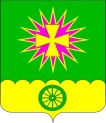 АДМИНИСТРАЦИЯ Нововеличковского сельского поселения  Динского района ПОСТАНОВЛЕНИЕот 19.04.2017		                			                                          № 72станица НововеличковскаяОб объявлении в Нововеличковском сельском поселении	25 апреля 2017 года нерабочим днемВ соответствии с Трудовым кодексом Российской Федерации, Федеральным законом от 26.09.1997 № 125–ФЗ «О свободе совести и о религиозных объединениях», в связи с установившейся на Кубани традицией по пасхальному поминовению усопших (Радоница), обращением епархиального архиерея Православной религиозной организации «Екатеринодарская и Кубанская Епархия Русской Православной Церкви» митрополита Екатеринодарского и Кубанского Исидора, постановлением главы администрации (губернатора) Краснодарского края от 05.04.2017            № 237 «Об объявлении в Краснодарском крае 25 апреля 2017 года нерабочим днем», постановлением администрации муниципального образования Динской район от 18.04.2017 № 889 «Об объявлении в муниципальном образовании Динской район 25 апреля 2017 года нерабочим днем» п о с т а н о в л я ю:1. Объявить день поминовения усопших 25 апреля 2017 года нерабочим днем.2. Рекомендовать начальнику отдела полиции ст. Новотитаровской ОМВД России по Динскому району (Убоженко) принять надлежащие меры по защите всех форм собственности и личной безопасности граждан, обеспечению общественного правопорядка и общественной безопасности на всей территории поселения, в том числе и в местах проведения поминальных мероприятий.3. Атаману хуторского казачьего общества ст. Нововеличковской               Р.В. Степика принять надлежащие меры по обеспечению правопорядка в местах проведения поминальных мероприятий.4. Отделу по общим и правовым вопросам администрации Нововеличковского сельского поселения (Калитка) разместить настоящее постановление на официальном сайте Нововеличковского сельского поселения Динского района в сети интернет.5. Контроль за выполнением настоящего постановления оставляю за собой.6. Постановление вступает в силу со дня его обнародования.Исполняющий обязанности главы администрацииНововеличковского сельского поселения					     	                       Г.М. Кова